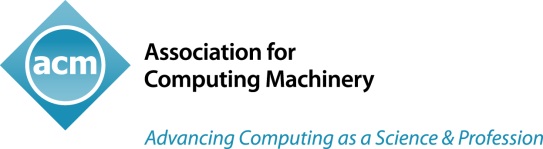 Contact:  	Virginia Gold					212-626-0505 							vgold@acm.orgACM HONORS COMPUTING INNOVATORS WHO ARE CHANGING THE WORLDAward Winners Made Advances in Object Recognition, Parallel Computing, CS Education and Software VerificationNEW YORK, NY, April 16, 2014—ACM (the Association for Computing Machinery) today announced the winners of six prestigious awards for their innovations in computing technology.  These innovators have made significant contributions that enable computer science to solve real world challenges. The awards reflect achievements in computer vision, multiprocessor programming, computer science for primary and secondary education, and certified software.  The 2013 ACM award winners include computer scientists, educators, and entrepreneurs.   ACM will present these and other awards at the ACM Awards Banquet on June 21 in San Francisco, CA.The 2013 Award Winners Include:… Robert D. Blumofe, Charles E. Leiserson, recipients of the Paris Kanellakis Theory and Practice Award for contributions to efficient, robust parallel computing through a randomized “work-stealing” .  This approach Cilk, Cilk simplifies multiprocessor programming by allowing programmers to .   on scores of millions of machines, .   Blumhofe is Akamai Platform Division Executive Vice President.  He serves as one of Akamai’s chief architects for the design and development of the Akamai Platform and leads teams responsible for overseeing Akamai’s network infrastructure.   Leiserson is professor of Computer Science and Engineering at Massachusetts Institute of Technology and an ACM Fellow.  A co-author of Introduction to Algorithms, now in its third edition, he won the ACM Doctoral Dissertation Award and is an ACM Fellow.  The Kanellakis Award honors specific theoretical accomplishments that significantly affect the practice of computing.…About the AwardsGrace Murray Hopper Award is given to the outstanding young computer professional of the year, selected on the basis of a single recent major technical or service contribution. This award is accompanied by a prize of $35,000. The candidate must have been 35 years of age or less at the time the qualifying contribution was made. Financial support for this award is provided by Microsoft Research. Paris Kanellakis Theory and Practice Award honors specific theoretical accomplishments that have had a significant and demonstrable effect on the practice of computing. This award is accompanied by a prize of $10,000 and is endowed by contributions from the Kanellakis family, with additional financial support provided by ACM's Special Interest Groups on Algorithms and Computation Theory (SIGACT), Design Automation (SIGDA), Management of Data (SIGMOD), and Programming Languages (SIGPLAN), the ACM SIG Projects Fund, and individual contributions.Karl V. Karlstom Outstanding Educator Award is presented annually to an outstanding educator who is appointed to a recognized educational baccalaureate institution.  The recipient is recognized for advancing new teaching methodologies; effecting new curriculum development or expansion in Computer Science and Engineering; or making a significant contribution to the educational mission of ACM. Those with ten years or less teaching experience are given special consideration. A prize of $5,000 is supplied by Pearson Education.Software System Award honors an institution or individual(s) recognized for developing a software system that has had a lasting influence, reflected in contributions to concepts, in commercial acceptance, or both. This award carries a prize of $35,000. Financial support for the award is provided by IBM. About ACM ACM, the Association for Computing Machinery www.acm.org, is the world’s largest educational and scientific computing society, uniting computing educators, researchers and professionals to inspire dialogue, share resources and address the field’s challenges. ACM strengthens the computing profession’s collective voice through strong leadership, promotion of the highest standards, and recognition of technical excellence. ACM supports the professional growth of its members by providing opportunities for life-long learning, career development, and professional networking.  #   #    #